FECHA:15/04/20Muy comunicadosAnaliza las siguientes situaciones para completar la información.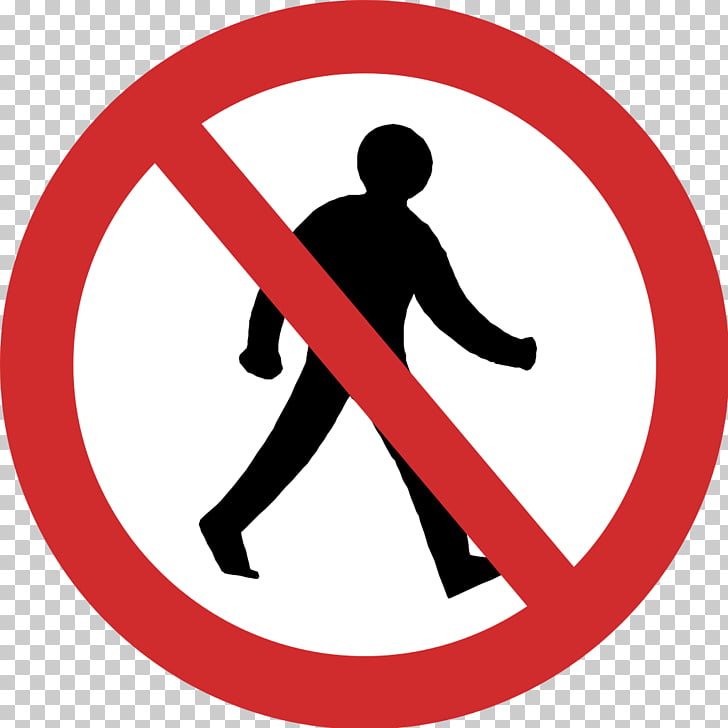 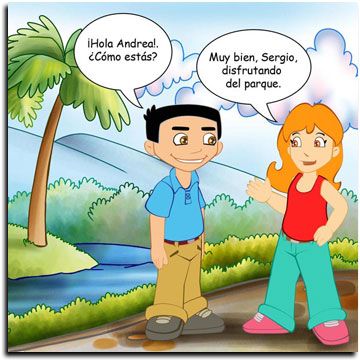 EMISOR:                                                                                                      EMISOR:RECEPTOR:                                                                                                 RECEPTOR:CÓDIGO:                                                                                                     CÓDIGO:CANAL:                                                                                                        CANAL:¿Qué busca comunicar la imagen?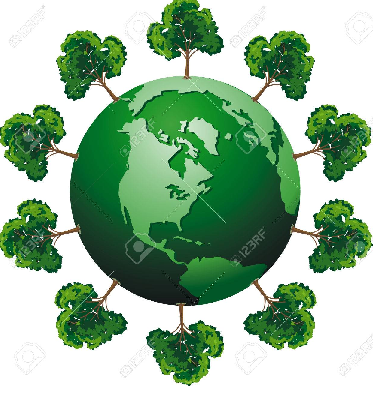 ¿Qué ilustración harías vos para representar lo mismo ?Identifica la interferencia y escribe a qué se debe?.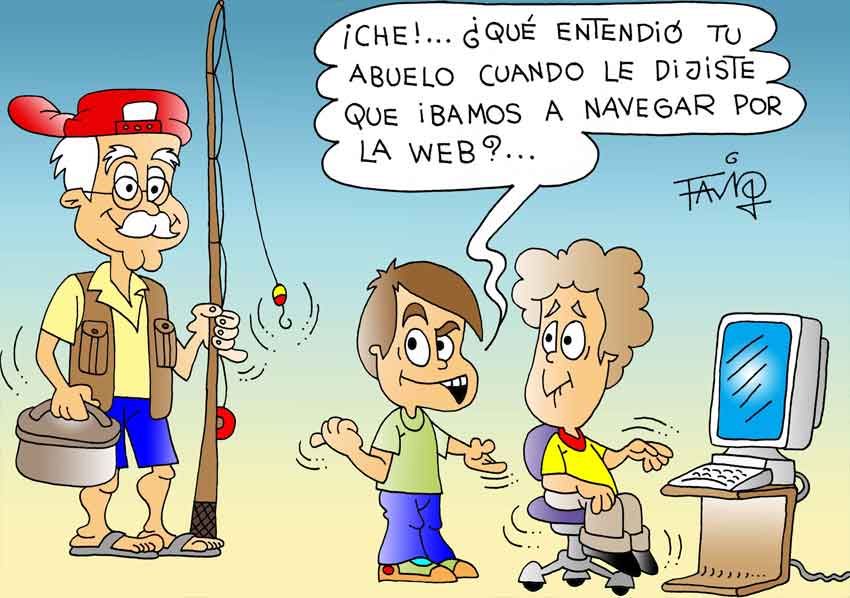 EVALUACIÓN:Identifica correctamente los elemento del lenguaje. Interpreta de manera adecuada la información reflejada en diferentes imágenes. Elabora una imagen para transmitir una información específica.Reconoce la interferencia concreta reflejada en la imagen observada.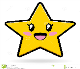 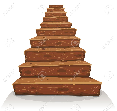 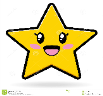 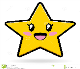 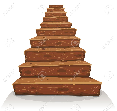 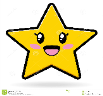 